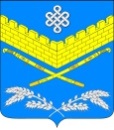 АДМИНИСТРАЦИЯИВАНОВСКОГО СЕЛЬСКОГО ПОСЕЛЕНИЯКРАСНОАРМЕЙСКОГО РАЙОНАРАСПОРЯЖЕНИЕ«16»  августа 2019 г.		                                                                          № 63станица ИвановскаяО создании рабочей группы по взаимодействию в сфере оборота алкогольной и спиртсодержащей продукции на территории Ивановского сельского поселения Красноармейского района	В целях организации взаимодействия в сфере алкогольной и спиртосодержащей продукции на территории Ивановского сельского поселения Красноармейского района, защиты жизни и здоровья жителей и гостей Красноармейского района, во исполнение Федерального Закона от 22 ноября 1995 года №171-ФЗ «О государственном регулировании производства и оборота этилового спирта и алкогольной продукции», руководствуясь распоряжением главы администрации (губернатора) Краснодарского края от 5 апреля 2010 года №210-р «О создании краевой межведомственной комиссии при администрации Краснодарского края по организации взаимодействия в сфере оборота алкогольной и спиртосодержащей продукции на территории Краснодарского края», решением постоянно действующего координационного совещания по обеспечению правопорядка- Совета безопасности при главе администрации (губернаторе) Краснодарского края от 9 июля 2013 года №22-КС, постановлением главы Красноармейского района Краснодарского края от 11 июля 2013 года №870 :       1. Создать межведомственную рабочую группу с привлечением общественности для согласованного оперативного принятия эффективных мер по пресечению несанкционированной торговли, незаконного оборота этилового спирта и алкогольной продукции, выявлению в розничной сети фальсифицированной, контрафактной, а так же не имеющей соответствующих сопроводительных документов алкоголь содержащей продукции, опасной для потребителей   (приложение).       2.  Признать утратившим силу распоряжение администрации Ивановского сельского поселения Красноармейского района  от 12 января 2017 г. №3  «О создании рабочей группы по взаимодействию в сфере оборота алкогольной продукции на территории ».      3. Контроль за исполнением настоящего распоряжения возложить на заместителя главы Ивановского сельского поселения И. Н. Артюх.      4. Распоряжение вступает в силу со дня его подписания.ГлаваИвановского сельского поселенияКрасноармейского района                                                           А.А. Помеляйко                                                                           ПРИЛОЖЕНИЕУТВЕРЖДЕНО
                                                                           распоряжением администрацииИвановского сельского поселенияКрасноармейского районаот 16.08. 2019 г. № 63         СОСТАВрабочей группы по пресечению несанкционированной торговли, незаконного оборота этилового спирта и алкогольной продукцииАртюх Иван Николаевич                         старший группы, заместитель главы                                                                  Ивановского сельского поселения                                                                  Красноармейского района                                       Члены рабочей группыМарушко Инна Николаевна                   Ведущий специалист общего отдела,                                                                 юрист администрации                                                                  Ивановского сельского поселения                                                                 Красноармейского районаГельвер Татьяна Викторовна                 Ведущий специалист общего                                                                  отдела администрации                                                                  Ивановского сельского поселения                                                                 Красноармейского районаТаценко Иван Сергеевич                       (по согласованию) участковый,                                                                  уполномоченный полицииТкачев Иван Иванович                           председатель ТОС№ 3Седая Любовь Ивановна                        старший ТОС № 6Кравчук Виталий Григорьевич             Депутат Совета                                                                  Ивановского сельского поселения                                                                 Красноармейского районаНемченко Лилия Георгиевна                  Ведущий специалист                                                                  финансового отдела администрации                                                                 Ивановского сельского поселения                                                                 Красноармейского районаВедущий специалист Ивановского сельского поселенияКрасноармейского района                                                               Л. Г.Немченко